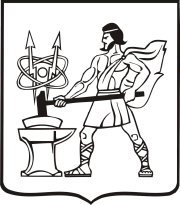 СОВЕТ ДЕПУТАТОВ ГОРОДСКОГО ОКРУГА ЭЛЕКТРОСТАЛЬМОСКОВСКОЙ ОБЛАСТИРЕШЕНИЕот 26.08.2021 № 77/15О внесении дополнений в Прогнозный план (программу) приватизации муниципального имущества на 2021 год	В соответствии с Бюджетным и Гражданским кодексами Российской Федерации, Федеральными законами от 06.10.2003 № 131-ФЗ «Об  общих принципах организации местного самоуправления в Российской Федерации», от 21.12.2001 № 178-ФЗ «О приватизации  государственного  и  муниципального  имущества»,  рассмотрев представленный Администрацией городского округа Электросталь Московской области проект дополнений в Прогнозный план (программу) приватизации муниципального имущества городского округа Электросталь Московской области на 2021 год,  Совет депутатов городского округа Электросталь Московской области РЕШИЛ:  1. Внести в Прогнозный план (программу) приватизации муниципального имущества городского округа Электросталь Московской области на 2021 год, утвержденный решением Совета депутатов городского округа Электросталь Московской области от 25.02.2021         № 42/11 дополнения согласно приложению.	2. Опубликовать   настоящее решение в газете «Официальный вестник» и разместить на официальном сайте городского округа Электросталь Московской области www. electrostal.ru.3. Настоящее решение вступает в силу после его опубликования.	4. Контроль за исполнением настоящего решения возложить на заместителя Главы Администрации городского округа Электросталь Московской области Лаврова Р.С.Глава городского округа                                                                                            И.Ю. ВолковаПредседатель Совета депутатовгородского округа			                                                                           В.Я. Пекарев                                                                       Приложение 						к решению Совета депутатов городского округаЭлектросталь Московской областиот 26.08.2021 № 77/15Дополнения в Прогнозный план (программу) приватизациимуниципального   имущества городского округа  Электросталь Московской области  на  2021 год1.1.Дополнить Прогнозный план (программу) приватизации разделом III следующего содержания:«           РАЗДЕЛ IIIПеречень объектов недвижимого имущества, подлежащих отчуждению в 2021 году в порядке реализации Федерального закона от    22.07.2008 № 159-ФЗ «Об особенностях отчуждения недвижимого имущества, находящегося в государственной или в муниципальной собственности и арендуемого субъектами малого и среднего предпринимательства, и о внесении изменений в отдельные законодательные акты Российской Федерации»                                                                                                                                            ».№ п/пНаименование объекта приватизации, его местонахождение Способ привати-зации1231Нежилое помещение, общая площадь 111,00 кв.м, кадастровый номер 50:46:0030201:361, расположенное по адресу: Московская область, г. Электросталь, ул. Мира д. 17 пом. 02выкуп арендованного имущества